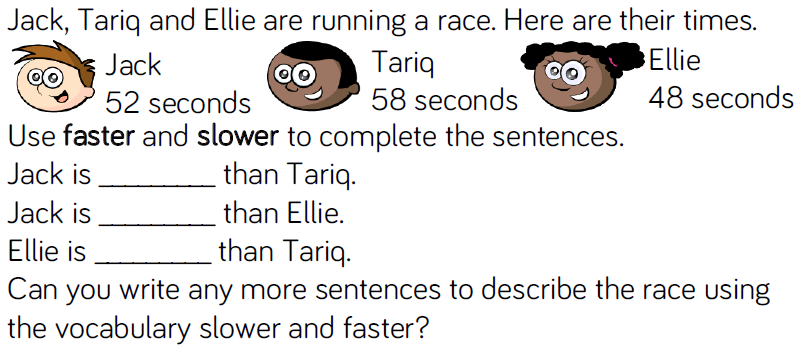      ________________________________________     ________________________________________   ________________________________________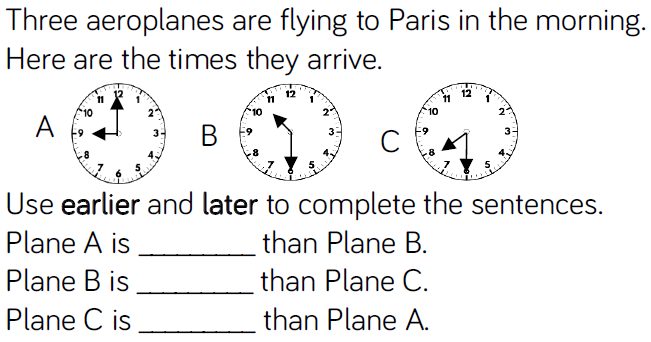 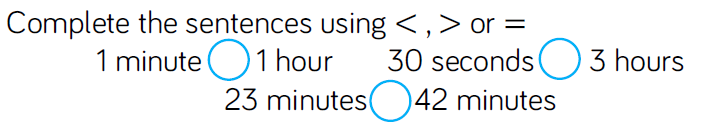 